Agnes Cairns	 United Kingdom	World War I: The sailing vessel was scuttled in the English Channel 8 nautical miles (15 km) north east of Alderney, Channel Islands by SM UC-65 ( Imperial German Navy). Her crew survived.J Penalligon;, Master; age, 54; place of birth, Newquay; previous ship, same ship. L Jowell; Mate; age, 36; place of birth, Ashford; previous ship, same ship. C Gill; Able Seaman; age, 35; place of birth, Guernsey; previous ship, Fawn. J Prout;, Able Seaman; age, 37; place of birth, Guernsey; previous ship, same ship. J Fouzier, Able Seaman; age, 49; place of birth, Brest; previous ship, Esperanza. W Cowley; Able Seaman; age, 49; place of birth, Douglas; previous ship, Hebe. A Awty; Able Seaman; age, 29; place of birth, Hull; previous ship, Spurnpoint. L Fowells; Mate; age, 37; place of birth, Ashford; previous ship, same ship. C Gill; Able Seaman; age, 35; place of birth, Guernsey; previous ship, Fawn. J Prout; Able Seaman; age, 37; place of birth, Geurnsey; previous ship, same ship. William Cowley; Able Seaman; age, 49; place of birth, Douglas; previous ship, Date made	1915Brigantine Agnes Cairns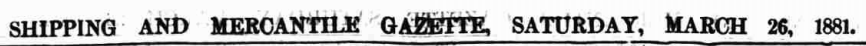 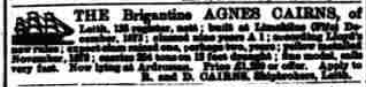 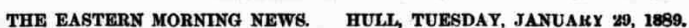 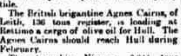 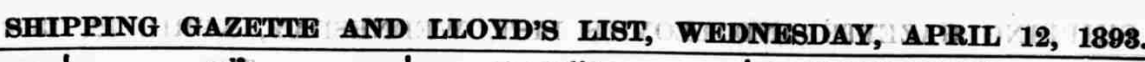 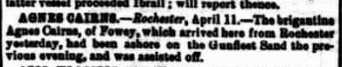 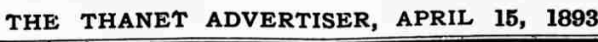 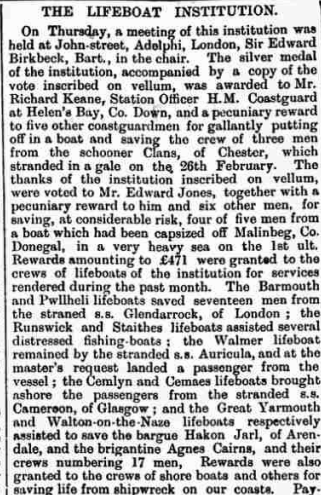 